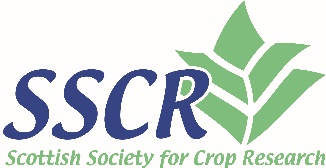 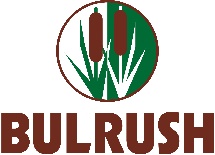 09:30     Registration / Coffee and view trade stands and postersMORNING SESSION10:15	Introduction and welcome10:30	Overcoming the challenges of controlled environment productionPhilippe Mozzanegga, Liberty Produce10:50	An introduction to the development and progression of Honeyberry cultivation and research in ScotlandLouise Gamble, James Hutton Institute11:10	SSCR project: Parasitoids of SWDCarolyn Mitchell, James Hutton Institute11:20	SSCR project: Camera traps for bees: Towards automated monitoring of pollinator activity in cherryDominic Williams, James Hutton Limited11:30	The Magic of AdjuvantsDavid Booty, OMEX Agriculture11:50	Collaborative Science in AgricultureJamie Smith, James Hutton Limited12:10	Questions for morning session speakers12:30	Lunch, view trade stands and postersAFTERNOON SESSION13.30	Progress and promising selections from the blueberry breeding programme	Susan McCallum, James Hutton Institute13.50	Crumbly fruit in red raspberry: new findingsLuca Scolari, James Hutton Institute14:10	SSCR project: Examining chemical controls and potential for resistance in Phytophthora rubi and fragariae isolatesEleanor Gilroy, James Hutton Institute    14:25	Progress from the RBC raspberry breeding programmeNikki Jennings, James Hutton Limited14:45	2019 highlights of AHDB fruit researchScott Raffle, AHDB15:05	Questions for afternoon session speakers15:20	View trade stands, posters and depart